XXII Всероссийский конкурс «Инженер года -2021»В соответствии с письмом Российского Союза научных и инженерных общественных объединений запланировано проведение XXII Всероссийского конкурса «Инженер года – 2021».	Целью конкурса является привлечение внимания к проблемам качества инженерных кадров России, повышение привлекательности труда и профессионализма инженерных работников, выявление элиты российского инженерного корпуса, пропаганды достижений и опыта лучших отечественных специалистов сферы производства, формирование интереса к инженерному труду в молодежной среде, формирование реестра лучших профессиональных инженеров страны.	Конкурс проводится на платной основе в двух номинациях: «Профессиональные инженеры» - для участников конкурса, имеющих стаж работы на инженерных должностях не менее 5 лет и «Инженерное искусство молодых» - для участвующих в конкурсе молодых специалистов в возрасте до 30 лет включительно. Победителям конкурса присваивается звание Лауреата конкурса с вручением Диплома, памятной медали, Сертификата и знака профессионального инженера России.	Организаторами конкурса являются Российский Союз научных и инженерных общественных объединений, Международный Союз научных и инженерных общественных объединений, Академией инженерных наук имени А.М. Прохорова, Межрегиональным общественным фондом содействия научно-техническому прогрессу.	Участниками конкурса могут стать специалисты, занятые научно-инженерной деятельностью на предприятиях, в организациях и учреждениях различных форм собственности, добившиеся в оцениваемый период существенных профессиональных результатов.	К участию в конкурсе допускаются лица, имеющие высшее техническое (инженерное) образование и высокий уровень компетенции, независимо от их возраста, должности, наличие ученого звания и степени.	По всем вопросам проведения конкурса и для получения консультаций  обращаться в Оргкомитет конкурса по адресу: 119034, г. Москва, Курсовой пер., д.17, строение 1,               т. (495) 695-16-08/21, т/ф (495) 695-16-36. Сайт РосСНИО -  	http://www.rusea.info, электронная почта – rusea1866@gmail.com.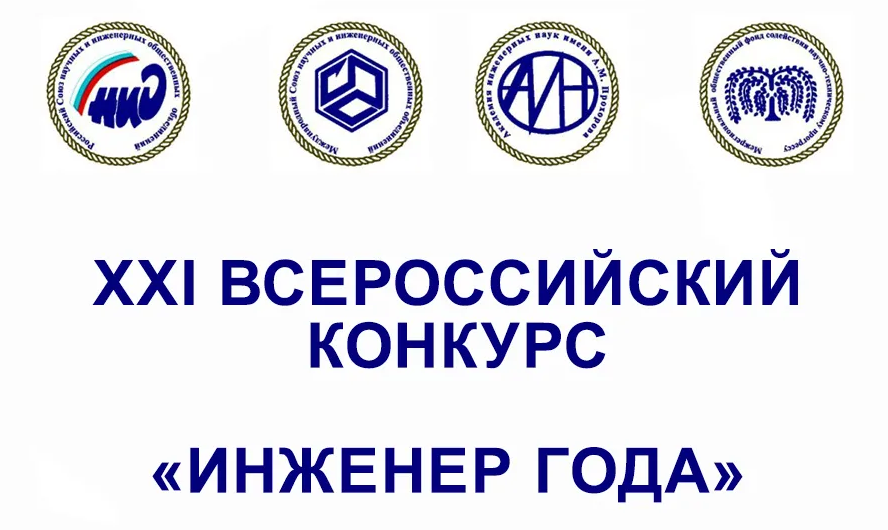 